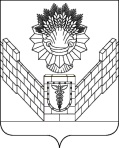 О проведении мероприятий, посвященных празднованию памятной даты Дня ст. Тбилисской 	Руководствуясь статьями 26, 58 устава Тбилисского сельского поселения Тбилисского района, Совет Тбилисского сельского поселения Тбилисского района р е ш и л: 	1. Мероприятия, посвященные празднованию памятной даты Дня ст. Тбилисской, связанной с образованием станицы Тбилисской, провести  22 сентября 2018 года.	2. Признать утратившим силу решение Совета Тбилисского сельского поселения Тбилисского района от 28 июля 2017 года № 284 «О проведении мероприятий, посвященных празднованию памятной даты Дня ст. Тбилисской и Тбилисского района».          3. Контроль за выполнением настоящего решения возложить на постоянную комиссию Совета Тбилисского сельского поселения Тбилисского района по культуре, библиотечному обслуживанию, спорту, организации досуга населения (Шуваев).	4. Настоящее решение вступает в силу со дня его официального опубликования.Глава Тбилисского сельского поселения Тбилисский район                                                            А.Н. СтойкинПредседатель Совета Тбилисскогосельского поселения Тбилисского района                                  В.В. СоломахинСОВЕТТБИЛИССКОГО СЕЛЬСКОГО ПОСЕЛЕНИЯТБИЛИССКОГО РАЙОНАРЕШЕНИЕот 03 сентября 2018 года                                                                       № 394ст-ца Тбилисская